Главному военному прокуроруПетрову Валерию Георгиевичу[либо военному прокурору по месту нахождения войсковой части]119021, г. Москва, пер. Хользунова, д.14[либо по желанию через интернет приемную https://gvp.gov.ru/gvp/reception/go]От курсанта _____________________________________________________________________________________________________________________________________________________________________(название учебного учреждения, курс, факультет)____________________________________________(Ф.И.О. курсанта)ЖАЛОБАНастоящим докладываю, что в феврале 2021 года, стало известно, что курсантов (название военного учебного учреждения), обязывают пройти вакцинацию против новой коронавирусной инфекции (COVID-19) под угрозой отчисления из училища/академии [выберите нужный вариант или впишите свой]. Также было сообщено, что отказ возможен только по медицинскому отводу со справкой об этом или при наличии антител [выберите нужный вариант или впишите свой]. Принуждение мотивируется тем, что отказ от вакцинации является нарушением Устава и влечет за собой увольнение в связи с неисполнением приказа (нарушением положений Устава), отказ в заключении контракта на новый срок [выберите нужный вариант или впишите свой].  [Сюда же можно добавить иную информацию, например о том, что: мотивировали данное указание распоряжением или присланной разнарядкой из Роспотребнадзора, приказом таким-то, ссылкой на законодательство РФ или статью Устава  (которые часто ошибочно трактуют). И т.д.]Я, курсант (курса, факультета, название военного учебного учреждения, Фамилия И.О.), реализуя свое законное право, отказался от вакцинации против коронавирусной инфекции и от участия в испытании экспериментальной вакцины. Считаю принуждение к вакцинации и участию в медицинском эксперименте неприемлемым и нарушающим мои права и законодательство Российской Федерации. О своем отказе от вакцинации я  уведомил(а) своего непосредственного начальника (командира) звание, ФИО командира,  устно / предоставив заявление об отказе в письменном виде [выберите нужный вариант или впишите свой] (копия прилагается – если есть, впишите ее в список приложений в конце). Несмотря на мой отказ, принуждение к вакцинации продолжилось. [По желанию, можно написать подробнее:] В отношении меня и других курсантов применяются следующие меры воздействия: угрозы/психологическое воздействие/выговор/отстранение от учебы/службы/работы, недопуск к.., отчисление [выберите нужный вариант или впишите свой; если у вас есть, то приложите к обращению (и впишите в список приложений в конце) имеющиеся у вас подтверждения указанных действий, например, копию рассылки по внутренней почте, копию приказа об увольнении, копия рапорта, скриншот переписки из чата и пр., если нет – вы все равно можете отправить жалобу, ваших слов достаточно!] В соответствии со ст. 345 Устава внутренней службы Вооруженных Сил Российской Федерации, утв. Указом Президента Российской Федерации от 10 ноября 2007г. N 1495 (далее – Устав), для обеспечения невосприимчивости военнослужащих к инфекционным болезням проводятся предохранительные прививки, которые могут быть плановыми и по эпидемическим показаниям. Плановые предохранительные прививки всему личному составу полка проводятся в соответствии с календарем прививок, а по эпидемическим показаниям - по приказу старшего командира (начальника). От прививок военнослужащие освобождаются только по заключению врача. Основы государственной политики в области иммунопрофилактики инфекционных болезней, осуществляемой в целях охраны здоровья и обеспечения санитарно-эпидемиологического благополучия населения Российской Федерации регулируются Федеральным законом от 17.09.1998 № 157-ФЗ "Об иммунопрофилактике инфекционных болезней». Согласно п. 1 ст. 5, п. 2 ст. 11 указанного закона, граждане при осуществлении иммунопрофилактики имеют право на отказ от профилактических прививок. Медицинские вмешательства в Российской Федерации добровольны в соответствии с п.1 ст. 20, пп. 8 п. 5 ст. 19 Федерального закона от 21.11.2011 N 323-ФЗ  «Об основах охраны здоровья граждан в Российской Федерации».Абзац второй п. 2 ст. 1 Федерального закона от 26.05.1998 № 76-ФЗ "О статусе военнослужащих" устанавливает: "Военнослужащие обладают правами и свободами человека и гражданина с некоторыми ограничениями, установленными настоящим Федеральным законом, федеральными конституционными законами и федеральными законами". Из чего следует, что военнослужащие пользуются всеми установленным законодательством правами граждан в области здравоохранения, включая и право на информированное добровольное согласие или отказ от медицинского вмешательства, в том числе от профилактических прививок, и ограничены они могут быть только на основании норм федеральных законов. Ограничение этих прав иными нормативными актами, включая Устав, в отсутствие явного основания для этого в нормах федеральных законов, не допускается.Термин "освобождение от прививки" в различных нормативно-правовых актах касается только ситуаций, когда пациенту не делается прививка по решению медицинского работника. Он не связан с ситуациями, когда пациент пользуется своим законным правом на отказ от профилактической прививки, такие ситуации не рассматриваются как случаи "освобождения от прививки". Иными словами, упомянутая норма Устава регулирует только случаи освобождения от прививки по решению или инициативе медицинского работника, никак не затрагивая предусмотренное законодательством право гражданина, в том числе военнослужащего, на отказ от прививки по собственному решению. Устав не может противоречить федеральному законодательству. Следовательно,  абзац 3 ст. 345 Устава Вооруженных Сил: "От прививок военнослужащие освобождаются только по заключению врача" не отменяет права на отказ от вакцинации (не имеющего отношения к освобождению от нее), гарантированного федеральным законодательством, не может интерпретироваться как лишающий военнослужащего этого права. Таким образом, отказ военнослужащего от профилактической прививки полностью законен, является его правом и не может расцениваться как нарушение Устава.В отношении вакцины против коронавирусной инфекции, у представителей любых профессий в настоящее время обязанности вакцинироваться нет. Вакцина внесена в календарь профилактических прививок по эпидемическим показаниям (Приказ Министерства здравоохранения РФ от 21 марта 2014 г. N 125н "Об утверждении национального календаря профилактических прививок и календаря профилактических прививок по эпидемическим показаниям". Приложение 2). В соответствии с п. 2 ст. 10 Федерального закона от 17.09.1998 № 157-ФЗ "Об иммунопрофилактике инфекционных болезней» решения о проведении профилактических прививок по эпидемическим показаниям принимают главный государственный санитарный врач Российской Федерации, главные государственные санитарные врачи субъектов Российской Федерации.В соответствии с абзацем 5 п.6 ст. 51 Федерального закона от 30.03.1999 N 52-ФЗ            "О санитарно-эпидемиологическом благополучии населения" главные санитарные врачи наделены полномочиями при угрозе возникновения и распространения инфекционных заболеваний, представляющих опасность для окружающих, выносить мотивированные постановления о проведении профилактических прививок гражданам или отдельным группам граждан по эпидемическим показаниям. При этом санитарные Правила СП 3.1.3597-20 «профилактика новой коронавирусной инфекции (COVID-19)», а также постановления главного санитарного врача на данный момент не содержат такого решения. Сам факт включения вакцины в государственный календарь прививок по эпидемиологическим показаниям, не делает ее применение обязательной, календарь на данный момент содержит 24 прививки, среди которых чума, холера, сибирская язва, лихорадка Ку, желтая лихорадка и т.д.  Следовательно, принуждение граждан, в том числе военнослужащих, к вакцинации против коронавирусной инфекции недопустимо, и их отстранение от учебы, отчисление из учебных учреждений, отстранение от службы и т.д. по этому основанию незаконны. Данный вывод подтверждают письма из Министерства обороны и Роспотребнадзора (копии прилагаю). В пп. 4.1.7. Санитарных правил СП 3.3.2.561-96 «Медицинское иммунобиологические препараты. Государственные испытания и регистрация новых медицинских иммунобиологических препаратов» указано, что государственная регистрация МИБП (включая вакцины) осуществляется на основании результатов всех этапов испытаний препарата, подтверждающих его эффективность, специфическую активность и безопасность, а также при наличии утвержденной нормативно-технической документации. В инструкции к вакцине Гам-КОВИД-Вак Комбинированная векторная вакцина для профилактики коронавирусной инфекции, вызываемой вирусом SARS-CoV-2 (https://grls.rosminzdrav.ru/Grls_View_v2.aspx?routingGuid=77e23f47-bfee-410f-a453-afbd7ea86be7&t=) и инструкции к вакцине для профилактики COVID-19 ЭпиВакКорона (https://www.vidal.ru/drugs/epivaccorona) указано, что они подготовлены на основании ограниченного объема клинических данных и будут дополняться по мере поступления новых данных. Защитный титр антител в настоящее время неизвестен. Продолжительность защиты неизвестна. Не проводилось изучение взаимодействия с другими лекарственными средствами. Клинические исследования по изучению эпидемиологической эффективности не проводились, т.е.  долгосрочная эффективность также не подтверждена. В инструкциях отсутствует данные относительно проверки препаратов на канцерогенность и мутагенность. Исследования безопасности вакцин продолжаются в ходе пострегистрационных исследований. То есть, регистрация вакцин прошла не в соответствии с данными санитарными правилами, поскольку не были завершены все этапы клинических исследований. Эти препараты были зарегистрированы по особой, многократно сокращенной по времени и значительно упрощенной, процедуре регистрации. В настоящее время, все существующие вакцины против новой коронавирусной инфекции официально находятся на разных стадиях клинических исследований, вакцина Гам-КОВИД-Вак - на третьей фазе клинических исследований. Пострегистрационные исследования вакцин III фазы, для первых вакцин закончатся только в конце 2021 г. Реестр одобренных клинических исследований со сроками начала и окончания КИ: Вектор (ЭпиВакКорона): https://clck.ru/UGt7y НИИ Гамалеии (Спутник V, она же Гам-Ковид-Вак) https://clck.ru/UGtHF НЦИ Чумакова https://clck.ru/UGtJz Таким образом, речь на данный момент, идет о медицинском эксперименте, и говорить о гарантиях безопасности и эффективности указанных вакцин не приходится.  Вакцинация такими препаратами – рискованна и небезопасна.Принуждение к участию в медицинских экспериментах запрещено международным правом и российским законодательством. Основной принцип, сформулированный Нюрнбергским кодексом (1947) по итогам Нюрнбергского трибунала провозглашает недопустимость принуждения к участию в медицинских экспериментах. Необходимым условием для привлечения человека к участию в эксперименте является его добровольное осознанное согласие, полученное после предоставления ему полной информации о характере, продолжительности и цели проводимого эксперимента; о методах и способах его проведения; обо всех предполагаемых неудобствах и опасностях, связанных с проведением эксперимента, и, наконец, возможных последствиях для физического или психического здоровья испытуемого, могущих возникнуть в результате его участия в эксперименте.  В дальнейшем указанный принцип нашел свое отражение в целом ряде международных конвенций: Конвенция о защите прав человека и основных свобод (1950), Хельсинская декларация Всемирной Медицинской Ассоциации (1964), Всеобщая декларация прав человека (1948), Международный пакт о гражданских и политических правах (1966), Правила надлежащей клинической практики Евразийского экономического союза (2016). Недавняя резолюция 2361 (2021) Парламентской Ассамблеи Совета Европы в отношении коронавируса была призвана напомнить государствам-членам СЕ о недопустимости принуждения к вакцинации и дискриминации отказавшихся прививаться от коронавирусной инфекции.Часть 2 статьи 21 Конституции РФ провозглашает: «Никто не должен подвергаться пыткам, насилию, другому жестокому или унижающему человеческое достоинство обращению или наказанию. Никто не может быть без добровольного согласия подвергнут медицинским, научным или иным опытам». При этом из этой нормы мы видим, что медицинские опыты без добровольного согласия человека относятся к таким категориям как пытка, насилие, жестокое и унижающее человеческое достоинство обращение. Федеральное законодательство прямо запрещает участие военнослужащих в клинических исследованиях лекарственных препаратов. Клинические испытания "лекарственных препаратов для медицинского применения" - к ним относятся и вакцины -  регулируются Федеральным законом от 12.04.2010 N 61-ФЗ "Об обращении лекарственных средств". В пп. 3 п.6 ст. 43 данного Федерального закона перечисляется, кто не может участвовать в таких испытаниях: дети-сироты, заключенные, сотрудники правоохранительных органов и военнослужащие. Исключение сделано только для исследований, которые проводятся в условиях военных действий или чрезвычайных ситуаций (однако режим ЧС в России в связи с эпидемией коронавируса не вводился) и когда испытывается препарат, специально для таких условий разработанный. Согласно п. 1 ст. 43 данного Федерального закона участие пациентов в клиническом исследовании лекарственного препарата для медицинского применения является добровольным.17 декабря 2020 г. Президент РФ В.В. Путин сообщил, что вакцинация против коронавирусной инфекции может быть только добровольной: (https://ria.ru/20201217/vaktsinatsiya-1589743588.html). И повторил тоже самое 22 марта 2021 года: https://www.vesti.ru/video/2280304 . Министр здравоохранения М.А. Мурашко неоднократно публично заявлял о добровольности вакцинации против коронавирусной инфекции:(https://rg.ru/2020/07/26/murashko-rasskazal-o-dobrovolnoj-vakcinacii-ot-covid-19.htmlhttps://ria.ru/20200708/1574084858.htmlhttps://yandex.ru/turbo/tsargrad.tv/s/news/budet-dobrovolnoj-no-murashko-postavil-tochku-v-spore-o-vakcinacii-v-rossii_269330).Министр обороны С. К. Шойгу 17 ноября 2020 г. сообщил, что прививки против коронавирусной инфекции в армии осуществляются на добровольной основе: (https://rg.ru/2020/11/27/shojgu-obiavil-o-nachale-massovoj-vakcinacii-v-vojskah-ot-covid-19.html).Между тем, любая вакцина, даже прошедшая все клинические исследования в обычном порядке, имеет противопоказания и побочные действия, и может вызывать поствакцинальные осложнения и серьезные непредвиденные нежелательные реакции.Раздел “Основные понятия” Федерального закона от 17.09.1998 № 157-ФЗ "Об иммунопрофилактике инфекционных болезней» содержит определение понятия “поствакцинальные осложнения” - вызванные профилактическими прививками (ПВО). Это - тяжелые и (или) стойкие нарушения состояния здоровья вследствие профилактических прививок.Перечень поствакцинальных осложнений, дающих право гражданам на получение государственных единовременных пособий утвержден Постановлением Правительства РФ от 02.08.1999 N 885 "Об утверждении перечня поствакцинальных осложнений, вызванных профилактическими прививками, включенными в национальный календарь профилактических прививок, и профилактическими прививками по эпидемическим показаниям, дающих право гражданам на получение государственных единовременных пособий". Он включает: анафилактический шок; тяжелые генерализованные аллергические реакции (рецидивирующий ангионевротический отек - отек Квинке, синдром Стивена-Джонсона, синдром Лайела, синдром сывороточной болезни и т.п.); энцефалит; поражения центральной нервной системы с генерализованными или фокальными остаточными проявлениями, приведшими к инвалидности: энцефалопатия, серозный менингит, неврит, полиневрит, а также с клиническими проявлениями судорожного синдрома и пр. Даже этот перечень ПВО не является исчерпывающим, возможны и другие виды, вплоть до летального исхода в течение 30 дней после прививки:- по ссылке «Методические рекомендации по выявлению, расследованию и профилактике побочных проявлений после иммунизации»: http://67.rospotrebnadzor.ru/upload/iblock/25b/25bdfddb953e80e06fd35364abac0836.pdf ; - по ссылке «Методические указания по расследованию поствакцинальных осложнений»: https://www.rospotrebnadzor.ru/documents/details.php?ELEMENT_ID=4739.Ни Уставом, ни контрактом, не предусмотрена моя обязанность участвовать в медицинских исследованиях лекарственных препаратов. Мой отказ от участия в этом медицинском эксперименте обусловлен, прежде всего, законодательством РФ, а также моими опасениями относительно возможного вреда здоровью, вызванного применением препарата, не прошедшего все стадии испытаний. Мой отказ не может являться основанием для отстранения от службы, отчисления из учебного учреждения или применения каких-либо взысканий, дискриминации меня, как военнослужащего / -щей.Учитывая вышеперечисленное, считаю, что принуждение к медицинским экспериментам недопустимо и нарушает п. 10 Устава, согласно которому государство гарантирует правовую и социальную защиту военнослужащих, осуществляет охрану их жизни и здоровья и п. 81 Устава, которым предусмотрено, что командир (начальник) в своей служебной деятельности обязан отдавать приоритет сохранению жизни и здоровья подчиненных военнослужащих.Согласно ст. 10 Федерального закона от 17.01.1992 N 2202-1 "О прокуратуре Российской Федерации" в органах прокуратуры в соответствии с их полномочиями разрешаются заявления, жалобы и иные обращения, содержащие сведения о нарушении законов. Решение, принятое прокурором, не препятствует обращению лица за защитой своих прав в суд. Решение по жалобе на приговор, решение, определение и постановление суда может быть обжаловано только вышестоящему прокурору. Поступающие в органы прокуратуры заявления и жалобы, иные обращения рассматриваются в порядке и сроки, которые установлены федеральным законодательством. Ответ на заявление, жалобу и иное обращение должен быть мотивированным. Если в удовлетворении заявления или жалобы отказано, заявителю должны быть разъяснены порядок обжалования принятого решения, а также право обращения в суд, если таковое предусмотрено законом. Прокурор в установленном законом порядке принимает меры по привлечению к ответственности лиц, совершивших правонарушения. Запрещается пересылка жалобы в орган или должностному лицу, решения либо действия которых обжалуются.В соответствии со ст. 26 Федерального закона от 17.01.1992 N 2202-1                        "О прокуратуре Российской Федерации" предметом прокурорского надзора является соблюдение прав и свобод человека и гражданина федеральными органами исполнительной власти, Следственным комитетом Российской Федерации, представительными (законодательными) и исполнительными органами субъектов Российской Федерации, органами местного самоуправления, органами военного управления, органами контроля, их должностными лицами, субъектами осуществления общественного контроля за обеспечением прав человека в местах принудительного содержания и содействия лицам, находящимся в местах принудительного содержания, а также органами управления и руководителями коммерческих и некоммерческих организаций.Согласно ст. 27 ФЗ от 17.01.1992 N 2202-1 (ред. от 30.12.2020) "О прокуратуре Российской Федерации" прокурор рассматривает и проверяет заявления, жалобы и иные сообщения о нарушении прав и свобод человека и гражданина; разъясняет пострадавшим порядок защиты их прав и свобод; принимает меры по предупреждению и пресечению нарушений прав и свобод человека и гражданина, привлечению к ответственности лиц, нарушивших закон, и возмещению причиненного ущерба.В соответствии со ст. 47 ФЗ от 17.01.1992 N 2202-1 «О прокуратуре Российской Федерации» Главный военный прокурор и подчиненные ему прокуроры обладают в пределах своей компетенции полномочиями, определенными настоящим Федеральным законом, и осуществляют их независимо от командования и органов военного управления в соответствии с законодательством Российской Федерации.При выявлении нарушений закона прокурором может быть возбуждено дело об административном правонарушении путём вынесения постановления, предусмотренного ст. 25 Федерального закона от 17.01.1992 N 2202-1 "О прокуратуре Российской Федерации". На основании изложенного, ПРОШУ:Провести проверку изложенных в настоящем заявлении фактов; принять меры по предупреждению и пресечению нарушений прав и свобод человека, разобраться в сложившейся ситуации, не допустить принуждения курсантов (название военного учебного учреждения) к вакцинации и участию в исследовании вакцины  против новой коронавирусной инфекции (COVID-19); принять меры к восстановлению нарушенных прав. Приложения:Ответ врИО начальника Главного военно-медицинского управления Министерства Обороны Российской Федерации М. Куандыкова от 15 марта 2021 года №161/7/П-826.Ответ заместителя руководителя Роспотребнадзора Е.Б. Ежловой от 01.04.2021 г. № 09-6328-2021-40 – копия на 2 листах.Кроме того, официальное разъяснение о добровольности опубликовано Роспотребнадзором за подписью главного санитарного врача Российской Федерации, руководителя Роспотребнадзора А.Ю.Поповой: Письмо от 01.03.2021 № 02/3835-2021-32 "Об иммунизации сотрудников образовательных организаций" так же подчеркивает добровольность вакцинации против коронавируса для всех категорий граждан. http://base.garant.ru/400445659/ и, как указано в прилагаемом письме, направленно в территориальные органы Роспотребнадзора.Дата: ДолжностьВоинское звание            [если это бумажное письмо – подпись]  ___________И.О. Фамилия 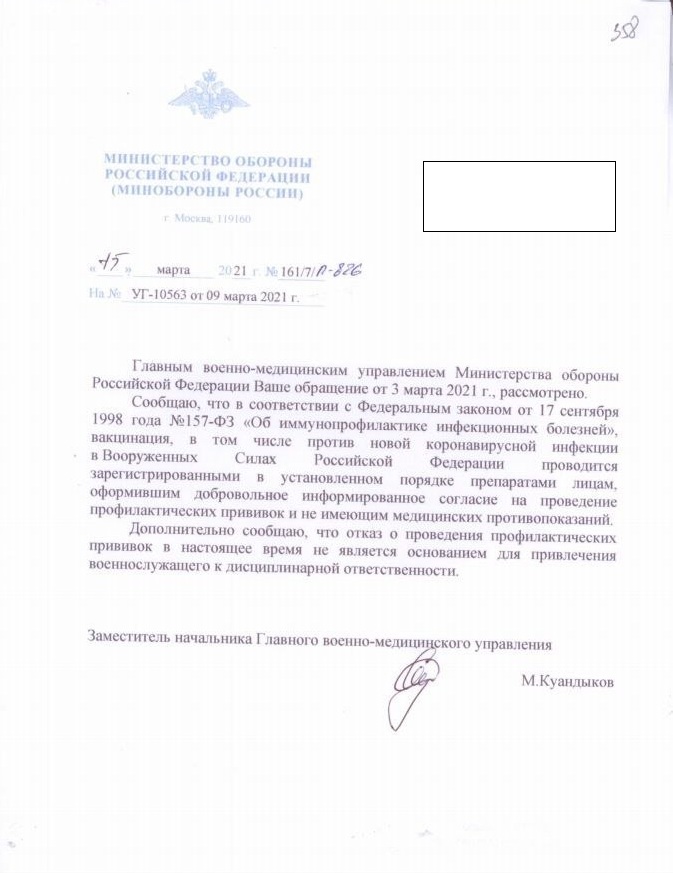 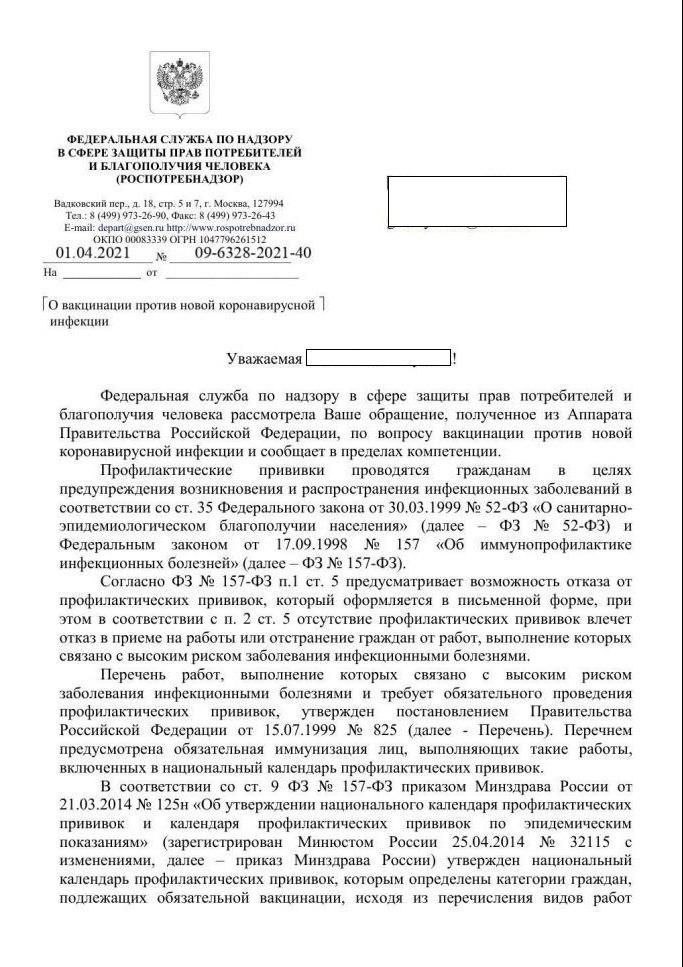 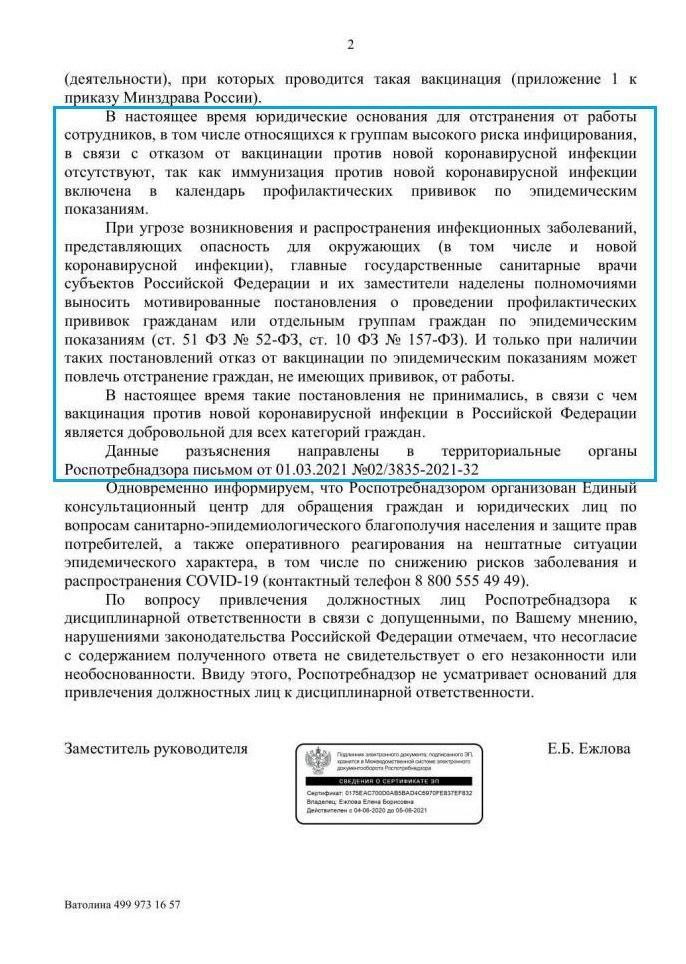 